MATEMATYKA  dn.  15.10.2020kl. VITemat: Rozwiązywanie zadań o trójkątach Przepisz do zeszytu.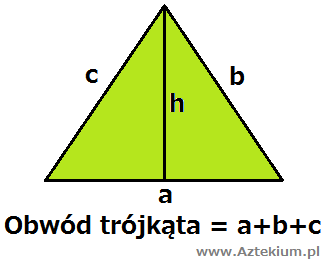 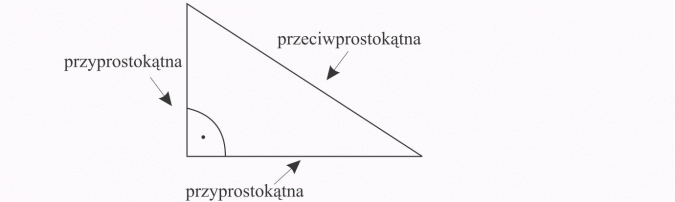 Podręcznik zad. 2 / 51skala 2 : 1  tzn. Figura jest 2 razy powiększonaNarysuj. Stosuj przyrządy geometryczne: linijka lub cyrkielPodręcznik zad. 3 / 51a)O = 36 cma + a + a  =  36 cm3a = 36a = 36 : 3a = 12 cmb)O = 40 cma + b + b = 40a + 15 + 15 = 40a =  40 – 30a = 10 cmc)Wykonaj samodzielnie  ćwiczenia 1, 2 / 22Zadanie dodatkowe zagadka / 52